Hazardous product, Pesticide, veterinary drug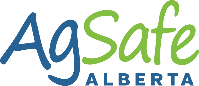 and medicated feed worksheetImportant: Retain a copy of this document in your farm records.Farm NameBuilding or LocationOther InformationDate CompletedProduct NameUse / Product Type / DescriptionCurrent SDS(Yes or Needed)Size & Number 
of ContainersAmount On HandSupplier or Workplace Label In Good ConditionContainer 
In Good ConditionExpired / Needing to Be Disposed Of?Print NamePrint Job TitleSignatureDate